                                                       Очиститель “Эргоклин-6”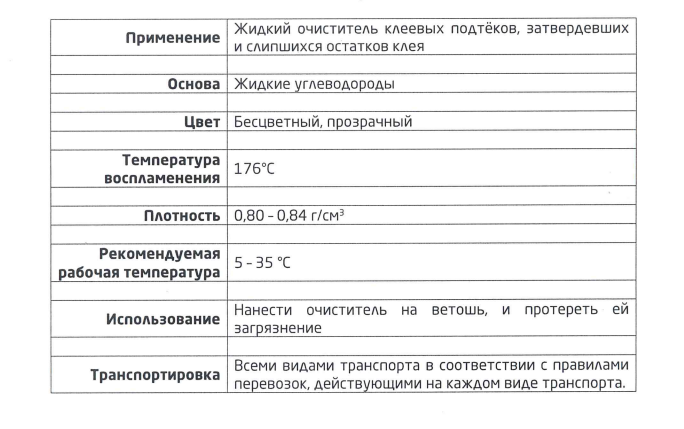 